                     																										NO. 48JOURNALOF THESENATEOF THESTATE OF SOUTH CAROLINAREGULAR SESSION BEGINNING TUESDAY, JANUARY 12, 2021_________THURSDAY, APRIL 1, 2021Thursday, April 1, 2021(Statewide Session)Indicates Matter StrickenIndicates New Matter	The Senate assembled at 11:00 A.M., the hour to which it stood adjourned, and was called to order by the ACTING PRESIDENT, Senator JACKSON.  (This is a Statewide Session day established under the provisions of Senate Rule 1B.  Members not having scheduled committee or subcommittee meetings may be in their home districts without effect on their session attendance record.)MOTION ADOPTED		On motion of Senator ALEXANDER, with unanimous consent, the Senate stood adjourned out of respect to the memory of Roy D. Taylor, D. Min. of Taylors, S.C.  Reverend Taylor served as pastor of five congregations over forty-five years before retiring from ministry in 2004.  He was Vice President of the Kiwanis Club, member of the Lions Club and Rotary Club, and was elected twice to the Presbyterian Church General Assembly.  Roy was a loving husband, devoted father and doting grandfather who will be dearly missed. ADJOURNMENT	At 11:03  A.M., on motion of Senator CROMER, the Senate adjourned to meet Monday, April 5, 2021, at 11:00 A.M. under the provisions of Rule 1B for the purpose of taking up local matters and uncontested matters which have previously received unanimous consent to be taken up.* * *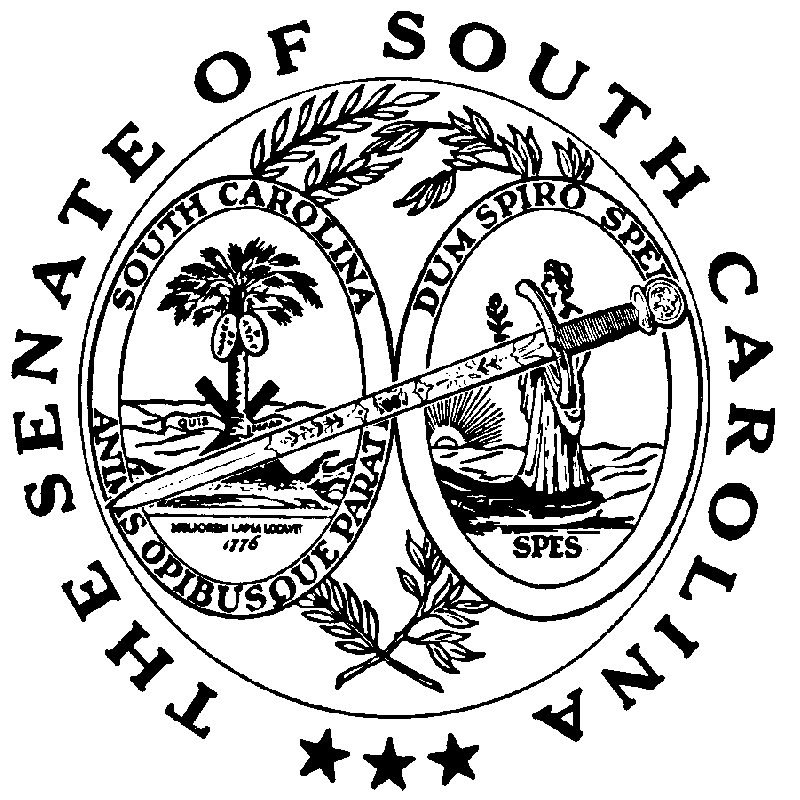 